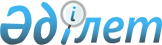 Науырзым ауданы Қарамеңді ауылдық округінің 2024-2026 жылдарға арналған бюджеті туралыҚостанай облысы Науырзым ауданы мәслихатының 2024 жылғы 3 қаңтардағы № 79 шешімі.
       "Қазақстан Республикасы Бюджет кодексінің 75-бабына, "Қазақстан Республикасындағы жергілікті мемлекеттік басқару және өзін-өзі басқару туралы" Қазақстан Республикасы Заңының 6-бабы 1-тармағының 1) тармақшасына сәйкес, Науырзым аудандық мәслихаты ШЕШІМ ҚАБЫЛДАДЫ:
      1. Қарамеңді ауылдық округінің 2024-2026 жылдарға арналған бюджеті тиісінше осы шешімнің 1, 2 және 3-қосымшаларына сәйкес, оның ішінде 2024 жылға мынадай көлемдерде бекітілсін:
      1) кірістер –176713,0 мың теңге:
      салықтық түсімдер бойынша – 7020,0 мың теңге;
      трансферт түсімдері бойынша – 169693,0 мың теңге;
      2) шығындар – 186402,0 мың теңге;
      3) таза бюджеттiк кредиттеу – 0,0 мың теңге;
      4) бюджет тапшылығы (профициті) – -9689,0 мың теңге;
      5) бюджет тапшылығын қаржыландыру (профицитін пайдалану) – 9689,0 мың теңге;
      бюджет қаражатының пайдаланатын қалдықтары – 9689,0 мың тенге.
      Ескерту. 1-тармақ жаңа редакцияда - Қостанай облысы Науырзым ауданы мәслихатының 10.06.2024 № 124 шешімімен (01.01.2024 бастап қолданысқа енгізіледі).


      2. 2024 жылға арналған Қарамеңді ауылдық округінің бюджетінде аудандық бюджеттен берілетін субвенциялар көлемі 94825,0 мың теңге сомасында көзделгені ескерілсін.
      3. Осы шешім 2024 жылдың 1 қаңтарынан бастап қолданысқа енгізіледі. Қарамеңді ауылдық округінің 2024 жылға арналған бюджеті
      Ескерту. 1-қосымша жаңа редакцияда - Қостанай облысы Науырзым ауданы мәслихатының 10.06.2024 № 124 шешімімен (01.01.2024 бастап қолданысқа енгізіледі). Қарамеңді ауылдық округінің 2025 жылға арналған бюджеті Қарамеңді ауылдық округінің 2026 жылға арналған бюджеті
					© 2012. Қазақстан Республикасы Әділет министрлігінің «Қазақстан Республикасының Заңнама және құқықтық ақпарат институты» ШЖҚ РМК
				
      Аудандық мәслихаттың төрағасы 

Г. Әбенова
Науырзым аудандық мәслихатының2024 жылғы 3 қаңтардағы№ 79 шешіміне1-қосымша
Санаты
Санаты
Санаты
Санаты
Санаты
Сомасы, мың теңге
Сыныбы
Сыныбы
Сыныбы
Сыныбы
Сомасы, мың теңге
Iшкi сыныбы
Iшкi сыныбы
Iшкi сыныбы
Сомасы, мың теңге
Ерекшелiгi
Ерекшелiгi
Сомасы, мың теңге
Атауы
Сомасы, мың теңге
I. Кірістер
176713,0
1
Салықтық түсімдер
7020,0
01
Табыс салығы
4200,0
2
Жеке табыс салығы
4200,0
04
Меншiкке салынатын салықтар
2820,0
1
Мүлiкке салынатын салықтар
370,0
4
Көлiк құралдарына салынатын салық
2400,0
5
Жер салығы
50,0
4
Трансферттердің түсімдері
169693,0
02
Мемлекеттiк басқарудың жоғары тұрған органдарынан түсетiн трансферттер
169693,0
3
Аудандардың (облыстық маңызы бар қаланың) бюджетінен трансферттер
169693,0
Функционалдық топ
Функционалдық топ
Функционалдық топ
Функционалдық топ
Функционалдық топ
Сомасы, мың теңге
Кіші функция
Кіші функция
Кіші функция
Кіші функция
Сомасы, мың теңге
Бюджеттік бағдарламалардың әкімшісі
Бюджеттік бағдарламалардың әкімшісі
Бюджеттік бағдарламалардың әкімшісі
Сомасы, мың теңге
Бағдарлама
Бағдарлама
Сомасы, мың теңге
Атауы
Сомасы, мың теңге
II. Шығындар
186402,0
01
Жалпы сипаттағы мемлекеттiк көрсетілетін қызметтер
65211,2
1
Мемлекеттiк басқарудың жалпы функцияларын орындайтын өкiлдi, атқарушы және басқа органдар
65211,2
124
Аудандық маңызы бар қала, ауыл, кент, ауылдық округ әкімінің аппараты
65211,2
001
Аудандық маңызы бар қала, ауыл, кент, ауылдық округ әкімінің қызметін қамтамасыз ету жөніндегі қызметтер
65211,2
07
Тұрғын үй-коммуналдық шаруашылық
114719,8
3
Елді-мекендерді көркейту
114719,8
124
Аудандық маңызы бар қала, ауыл, кент, ауылдық округ әкімінің аппараты
114719,8
008
Елді мекендердегі көшелерді жарықтандыру
21317,0
009
Елді мекендердің санитариясын қамтамасыз ету
1672,0
011
Елді мекендерді абаттандыру мен көгалдандыру
91730,8
08 
Мәдениет, спорт, туризм және ақпараттық кеңістiк
1527,0
 2
Спорт
1527,0
124
Аудандық маңызы бар қала, ауыл, кент, ауылдық округ әкімінің аппараты
1527,0
028
Жергілікті деңгейде дене шынықтыру-сауықтыру және спорттық іс-шараларды өткізу
1527,0
12
Көлiк және коммуникация
4944,0
 1
Автомобиль көлiгi
4944,0
124
Аудандық маңызы бар қала, ауыл, кент, ауылдық округ әкімінің аппараты
4944,0
013
Аудандық маңызы бар қалаларда, ауылдарда, кенттерде, ауылдық округтерде автомобиль жолдарының жұмыс істеуін қамтамасыз ету
4544,0
045
Аудандық маңызы бар қалаларда, ауылдарда, кенттерде, ауылдық округтерде автомобиль жолдарының жолдарын күрделі және орташа жөндеу
400,0
III. Таза бюджеттік кредиттеу
0,0
IV. Бюджет тапшылығы (профициті)
-9689,0
V. Бюджет тапшылығын қаржыландыру (профицитін пайдалану)
9689,0
8
Бюджет қаражатының пайдаланатын қалдықтары
9689,0
1 
Бюджет қаражатының қалдықтары
9689,0
 1
Бюджет қаражатының бос қалдықтары
9689,0
1
Бюджет қаражатының бос қалдықтары
9689,0Науырзым аудандық мәслихатының2024 жылғы 3 қаңтардағы№ 79 шешіміне2-қосымша
Санаты
Санаты
Санаты
Санаты
Санаты
Сомасы, мың теңге
Сыныбы
Сыныбы
Сыныбы
Сыныбы
Сомасы, мың теңге
Iшкi сыныбы
Iшкi сыныбы
Iшкi сыныбы
Сомасы, мың теңге
Ерекшелiгi
Ерекшелiгi
Сомасы, мың теңге
Атауы
Сомасы, мың теңге
I. Кірістер
106619,0
1
Салықтық түсімдер
7385,0
01
Табыс салығы
4410,0
2
Жеке табыс салығы
4410,0
04
Меншiкке салынатын салықтар
2975,0
1
Мүлiкке салынатын салықтар
370,0
4
Көлiк құралдарына салынатын салық
2550,0
5
Бірыңғай жер салығы 
55,0
4
Трансферттердің түсімдері
99234,0
02
Мемлекеттiк басқарудың жоғары тұрған органдарынан түсетiн трансферттер
99234,0
3
Аудандардың (облыстық маңызы бар қаланың) бюджетінен трансферттер
32499,0
Функционалдық топ
Функционалдық топ
Функционалдық топ
Функционалдық топ
Функционалдық топ
Сомасы, мың теңге
Кіші функция
Кіші функция
Кіші функция
Кіші функция
Сомасы, мың теңге
Бюджеттік бағдарламалардың әкімшісі
Бюджеттік бағдарламалардың әкімшісі
Бюджеттік бағдарламалардың әкімшісі
Сомасы, мың теңге
Бағдарлама
Бағдарлама
Сомасы, мың теңге
Атауы
Сомасы, мың теңге
II. Шығындар
106619,0
01
Жалпы сипаттағы мемлекеттiк көрсетілетін қызметтер
62818,0
1
Мемлекеттiк басқарудың жалпы функцияларын орындайтын өкiлдi, атқарушы және басқа органдар
62818,0
124
Аудандық маңызы бар қала, ауыл, кент, ауылдық округ әкімінің аппараты
62818,0
001
Аудандық маңызы бар қала, ауыл, кент, ауылдық округ әкімінің қызметін қамтамасыз ету жөніндегі қызметтер
62818,0
022
Мемлекеттік органның күрделі шығыстары
0,0
07
Тұрғын үй-коммуналдық шаруашылық
37518,0
3
Елді-мекендерді көркейту
37518,0
124
Аудандық маңызы бар қала, ауыл, кент, ауылдық округ әкімінің аппараты
37518,0
008
Елді мекендердегі көшелерді жарықтандыру
14878,0
009
Елді мекендердің санитариясын қамтамасыз ету
1731,0
011
Елді мекендерді абаттандыру мен көгалдандыру
20909,0
08
Мәдениет, спорт, туризм және ақпараттық кеңістік
1580,0
2
Спорт
1580,0
124
Аудандық маңызы бар қала, ауыл,кент, ауылдық округ әкімінің аппараты
1580,0
028
Жергілікті деңгейде дене шынықтыру-сауықтыру және спорттық іс-шараларды өткізу
1580,0
12
Көлік және коммуникация
4703,0
1
Автомобиль көлігі
4703,0
124
Аудандық маңызы бар қала, ауыл, кент, ауылдық округ әкімінің аппараты
4703,0
013
Аудандық маңызы бар қалаларда, ауылдарда, кенттерде, ауылдық округтерде автомобиль жолдарының жұмыс істеуін қамтамасыз ету
4703,0
III. Таза бюджеттік кредиттеу
0,0
IV. Бюджет тапшылығы (профициті) 
0,0
V. Бюджет тапшылығын қаржыландыру (профицитін пайдалану)
0,0Науырзым аудандық мәслихатының2024 жылғы 3 қаңтардағы№ 79 шешіміне3-қосымша
Санаты
Санаты
Санаты
Санаты
Санаты
Сомасы, мың теңге
Сыныбы
Сыныбы
Сыныбы
Сыныбы
Сомасы, мың теңге
Iшкi сыныбы
Iшкi сыныбы
Iшкi сыныбы
Сомасы, мың теңге
Ерекшелiгi
Ерекшелiгi
Сомасы, мың теңге
Атауы
Сомасы, мың теңге
I. Кірістер
108849,0
1
Салықтық түсімдер
7740,0
01
Табыс салығы
4610,0
2
Жеке табыс салығы
4610,0
04
Меншiкке салынатын салықтар
3130,0
1
Мүлiкке салынатын салықтар
370,0
4
Көлiк құралдарына салынатын салық
2700,0
5
Бірыңғай жер салығы 
60,0
4
Трансферттердің түсімдері
101109,0
02
Мемлекеттiк басқарудың жоғары тұрған органдарынан түсетiн трансферттер
101109,0
3
Аудандардың (облыстық маңызы бар қаланың) бюджетінен трансферттер
101109,0
Функционалдық топ
Функционалдық топ
Функционалдық топ
Функционалдық топ
Функционалдық топ
Сомасы, мың теңге
Кіші функция
Кіші функция
Кіші функция
Кіші функция
Сомасы, мың теңге
Бюджеттік бағдарламалардың әкімшісі
Бюджеттік бағдарламалардың әкімшісі
Бюджеттік бағдарламалардың әкімшісі
Сомасы, мың теңге
Бағдарлама
Бағдарлама
Сомасы, мың теңге
Атауы
Сомасы, мың теңге
II. Шығындар
108849,0
01
Жалпы сипаттағы мемлекеттiк көрсетілетін қызметтер
63516,0
1
Мемлекеттiк басқарудың жалпы функцияларын орындайтын өкiлдi, атқарушы және басқа органдар
63516,0
124
Аудандық маңызы бар қала, ауыл, кент, ауылдық округ әкімінің аппараты
63516,0
001
Аудандық маңызы бар қала, ауыл, кент, ауылдық округ әкімінің қызметін қамтамасыз ету жөніндегі қызметтер
63516,0
022
Мемлекеттік органның күрделі шығыстары
0,0
07
Тұрғын үй-коммуналдық шаруашылық
38831,0
3
Елді-мекендерді көркейту
38831,0
124
Аудандық маңызы бар қала, ауыл, кент, ауылдық округ әкімінің аппараты
38831,0
008
Елді мекендердегі көшелерді жарықтандыру
15398,0
009
Елді мекендердің санитариясын қамтамасыз ету
1791,0
011
Елді мекендерді абаттандыру мен көгалдандыру
21642,0
08
Мәдениет, спорт, туризм және ақпараттық кеңістік
1635,0
2
Спорт
1635,0
124
Аудандық маңызы бар қала, ауыл,кент, ауылдық округ әкімінің аппараты
1635,0
028
Жергілікті деңгейде дене шынықтыру-сауықтыру және спорттық іс-шараларды өткізу
1635,0
12
Көлік және коммуникация
4867,0
1
Автомобиль көлігі
4867,0
124
Аудандық маңызы бар қала, ауыл, кент, ауылдық округ әкімінің аппараты
4867,0
013
Аудандық маңызы бар қалаларда, ауылдарда, кенттерде, ауылдық округтерде автомобиль жолдарының жұмыс істеуін қамтамасыз ету
4867 ,0
III. Таза бюджеттік кредиттеу
0,0
IV. Бюджет тапшылығы (профициті) 
0,0
V. Бюджет тапшылығын қаржыландыру (профицитін пайдалану)
0,0